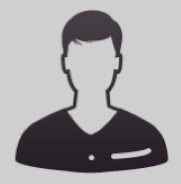 Información adicional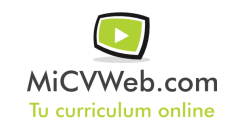 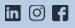 ExperienciaBanco Cathay 5/2015-7/0
Contabilidad-Financiera (Finanzas - Banca) Asesora
Alajuela  (Alajuela )
Brindar asesoría a los clientes sobre los productos que coloca la entidad, así como labores de cajero, manejo de efectivo, cierres de caja y demás.Bac san jose 5/2012-4/2015
Contabilidad-Financiera (Finanzas - Banca) Asesora
Alajuela Costa Rica
Brindar asesoría financiera a los diversos clientes, así como lograr la colocación de productos y servicios que el mismo tiene, el trabajo de media con metas mensuales las cuales alcanzaba al cien por ciento. 
 

Alajuela Costa RicaFormaciónBachillerato en administración y gestión de Recursos Humanos  7/2015Cursando: GradoActualmente me encuentro cursando la carrera, entre los Conocimientos adquiridos están los siguientes,manejo de personal, reclutamiento y selección, capacitación y desarrollo, elaboración de manuales de puestos, ley laboral, entre otros.. Recursos Humanos Universidad Técnica Nacional . Alajuela Formación ComplementariaHabilidades 